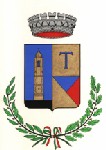 COMUNE DI TISSI CONCORSO di pittura murale  -  EDIZIONE 2019"Tissi, idda ‘e poetas "“La pittura è una poesia muta, e la poesia è una pittura cieca.” 
Leonardo da VinciPremessa e finalità del concorsoIl Comune di Tissi promuove un bando di  concorso per la realizzazione di opere artistiche murali dal titolo “Tissi, idda ‘e poetas”, con il  fine di attivare percorsi di coesione sociale e di cittadinanza attiva attraverso l’arte e l’obiettivo di sensibilizzare la popolazione sui temi della riqualificazione e del decoro urbano. Il progetto intende inoltre valorizzare questa espressione d’arte come forma comunicativa col fine di riscoprire valori positivi come il senso di appartenenza alla comunità. Le pitture murali o murales rappresentano una forma di espressione artistica che si esprime in rappresentazioni grafiche su superfici di grandi dimensioni del contesto pubblico urbano e che concorrono ad incrementare l’interazione tra la cultura storica e le moderne espressioni dell’arte.Art. 1FINALITA’La finalità del concorso ha lo scopo di riqualificare e valorizzare alcune facciate lungo le direttrici principali dell’abitato e intende:Incrementare l’interazione tra la cultura storica e le moderne espressioni dell’arte.Valorizzare l’arte dei murales, come forma artistica espressiva e d’immediata comunicazione.Recuperare il proprio patrimonio architettonico , attraverso la promozione della creatività e dell’arte, tramite l’offerta di momenti di partecipazione e di visibilità per artisti.Stimolare valori positivi come il senso di appartenenza alla comunità, di ricerca di valori nel proprio passato da applicare nello sviluppo del futuro.Art.2OGGETTOIl concorso verte sulla progettazione e realizzazione di due opere murali su altrettante facciate lungo le principali direttrici dell’abitato e in particolare:Opera n° 1 – Facciata laterale fabbricato IACP  prospiciente la Via Brigata (identificata nell’allegata documentazione fotografica come facciate A) ;Opera n° 2 - Facciata nella Via Cavour , incrocio Via Pozzo Nuovo prospicente l’antica fontanella -Funtana de fiagu ‘e fundu-  (  identificata nell’allegata documentazione fotografica come facciata B);Le opere dovranno essere eseguite con tecnica pittorica a rullo o a pennello o con altre tecniche che garantiscano il perdurare nel tempo dell’opera.Art.3TEMA DEL CONCORSOL’artista dovrà realizzare delle opere d’arte che riprendono elementi e/o momenti dell’identità e cultura del paese di Tissi  o del territorio circostante, lasciando libera interpretazione alla composizione artistica, alle moderne teorie pittoriche, non disdicendo contaminazioni, a richiami di storia locale ( es. scene descritte e decantate nei versi dei appartenenti alla tradizione poetica tissese )   e quant’altro il concorrente ritenga opportuno e  significativo per realizzare un’opera murale compiuta in ogni suo dettaglio.Non sono accettate opere a tema politico, offensive alla morale comune e a qualsiasi credo religioso, contenenti slogan ideologici, faziosi inneggianti a qualsivoglia forma di illegalità.Art.4DESTINATARIIl concorso è aperto a tutti gli artisti operanti in ambito nazionale e internazionale, singoli o in gruppo.La partecipazione al concorso è libera e gratuita . Non sono richiesti titoli di studio o professionali.Nel caso di partecipazione di un gruppo dovrà essere identificato un capogruppo quale referente.Art.5MODALITA’ E TERMINI DI PARTECIPAZIONEGli artisti che intendono partecipare al concorso dovranno far pervenire, a mezzo posta o consegna a mano, all’ufficio protocollo del Comune di Tissi, all’indirizzo Via Dante n.5, 07040 Tissi  (SS), un plico debitamente sigillato, che riporti  la dicitura “Concorso Murales 2019 “Tissi, Idda ‘e poetas”– opera n. __ “ (indicare se si partecipa all’opera n. 1 o all’opera n. 2 di cui al precedente art. 2).All’interno del plico dovranno essere inserite due buste, contrassegnate come busta A) e busta B):la BUSTA A) dovrà contenere:1. La scheda con la domanda di partecipazione (allegata al presente bando), debitamente  compilata e sottoscritta;2. un breve curriculum vitae dell’artista o degli artisti facenti parte del gruppo;3. copia di un documento di riconoscimento dell’artista o degli artisti facenti parte del gruppo;Sul retro della busta A) dovrà essere riportata la dicitura “Busta A – Domanda di partecipazione” seguita dal titolo che il concorrente ha attribuito all’opera che presenta;la BUSTA B) dovrà contenere:1. il bozzetto dell’opera da eseguire;2. una Relazione  descrittiva dell’opera con indicazioni teoriche e tecniche (max 2500 caratteri).3. un dettagliato cronoprogramma dei lavori, in modo da dimostrare le capacità di realizzazione dell’opera in un tot . di tempo  dalla data di comunicazione dell’attribuzione del premio;4. Facoltativo: cd o dvd contenente l’immagine in formato .jpg in alta risoluzione, oltre a eventualifotomontaggi o render 3d utili ad avere la percezione finale dell’opera.CARATTERISTICHE DEL BOZZETTO:Una tavola o massimo due, su supporto rigido o semirigido (cartoncino e simili) con spessore minimo 2mm o su carta applicata sul detto supporto, in formato A3. Il bozzetto, dovrà riportare la firma dell’autore;dovrà dare una rappresentazione quanto più fedele possibile all’opera da realizzare, anche rispetto ai colori, e dovrà essere in proporzione con l’opera murale da realizzarsi dopo la selezione (minimo scala 1:50).sul retro dovrà essere riportato il titolo che il concorrente ha attribuito all’opera che presenta. Sul retro della busta B) dovrà essere riportata la dicitura “Busta B – Bozzetto” seguita dal titolo che il concorrente ha attribuito all’opera che presenta;Il plico contenente le due buste dovrà pervenire al Comune di Tissi a pena di esclusione, entro le ore 13.00 del giorno 27 Maggio 2019. Non saranno ammesse le domande pervenute oltre il termine sopra citato, anche se spedite antecedentemente. Pertanto farà fede solo la data di protocollazione dell’ente.E’ consentito ai concorrenti di partecipare alla realizzazione di entrambe le opere di cui al precedente art. 3: in tal caso, tuttavia, dovranno presentare due distinte istanze in due plichi separati.Art.6VALUTAZIONE DELLE DOMANDE E GRADUATORIALa regolarità e completezza delle domande verranno verificate dall’Ufficio competente . Subito dopo sarà  nominata dall’Amministrazione Comunale apposita  commissione  composta: dal Sindaco, dall’Assessore alla cultura  e da due esperti  nominati dal Sindaco. Questi provvederanno alla scelta dei bozzetti vincitori.La valutazione dei progetti verrà effettuata secondo i seguenti criteri:a) qualità e livello di creatività della proposta graficab) qualità del progetto complessivo in rapporto alle caratteristiche richieste.Ogni componente della giuria esprimerà una valutazione personale con voto da 1 a 10, pertanto la somma di tutte le valutazioni determinerà la graduatoria finale dei progetti.Il concorso sarà valido anche in presenza di una sola proposta progettuale. La commissione ha facoltà di non procedere a stilare la graduatoria qualora nessuno dei progetti presentati risponda ai criteri di cui sopra.Art. 7NOMINA DEI VINCITORI E ATTRIBUZIONE DEI PREMIIl Responsabile del Servizio Amministrativo, ricevuta la graduatoria, con propria determinazione la approva e nomina i vincitori. Sono nominati vincitori i progetti che avranno totalizzato il maggior punteggio totale per l’opera n. 1 e per l’opera n. 2.Si precisa che,  il fabbricato di Via Cavour ( opera n. 2 art.2) risulta nel  Centro Storico di Tissi e pertanto sottoposto a vincolo paesaggistico, il progetto di realizzazione dei murales vincitore del concorso per l’opera n.2  sarà soggetto all’approvazione dell’Ufficio Tutela del Paesaggio e della Soprintendenza ai Beni Ambientali. In assenza dell’autorizzazione paesaggistica i murales non potranno essere realizzati. Pertanto, l’espletamento del bando di concorso non fa sorgere alcun diritto in capo ai vincitori ed il Comune si riserva di procedere o meno, a sua esclusiva discrezione, all’effettiva realizzazione delle opere senza che i concorrenti nulla possano pretendere a titolo di premio, di rimborso o di risarcimento;Acquisiti i necessari nulla osta, il Responsabile del Servizio comunicherà agli artisti vincitori l’attribuzione del premio. Da tale comunicazione decorrerà il termine per la realizzazione delle opere. L’importo del premio ammonta a:€. 3.000,00 (tremila) per la realizzazione dell’opera n° 1;€. 2.000,00 (duemila,00) per la realizzazione dell’opera n° 2;L’Amministrazione Comunale si riserva la facoltà di istituire eventuali premi aggiuntivi o menzioni speciali.Le opere dovranno essere completate entro il termine di tre mesi dalla comunicazione di cui sopra, pena la decadenza dal premio. Il premio verrà corrisposto successivamente alla realizzazione del murale, previa verifica che l’opera sia stata completata in maniera conforme al bozzetto.L’Amministrazione, in caso di mancato completamento del murale entro la data sopraccitata, sentita la commissione ed il presidente della giuria, valuterà la possibilità di far completare l’opera a pena di una sanzione giornaliera da definirsi al momento. Sentita la commissione, l’Amministrazione deciderà le determinazioni da assumere anche nel caso di realizzazione dell’opera in modo difforme dal bozzetto presentato.Sarà cura del vincitore procurarsi le attrezzature e i materiali necessari per la realizzazione dell'opera e per la sua esecuzione, adottando tutte le misure richieste dalla normativa in materia di sicurezza sui luoghi di lavoro, come disposto dal D.L. 81/2008.Art.8RESPONSABILITA’ E PROPRIETA’ DEGLI ELABORATICiascun artista si fa garante dell’originalità della propria opera e risponderà personalmente, in tutte le sedi, giudiziali e stragiudiziali, di fronte a terzi che lamentino eventuali lesioni di diritti.Ogni progetto deve essere creato esclusivamente per questo concorso e non potrà, quindi, essere oggetto di altri utilizzi.Tutti i progetti pervenuti diventeranno proprietà dell’Amministrazione comunale, la quale ne acquisirà i diritti di distribuzione e riproduzione e potrà utilizzarli per un’eventuale mostra, cataloghi e quant’altro ritenuto necessario (in tal caso verranno sempre accompagnati con chiara didascalia dei nomi degli autori).I vincitori del concorso esonerano il Comune da ogni responsabilità rispetto all’incuria ed all’imperizia durante l’utilizzo delle attrezzature e degli apprestamenti di sicurezza per la realizzazione dell’opera, ed in caso di eventuali danni causati a persone o cose.Art. 9INFORMATIVE FINALILa partecipazione al concorso implica la piena accettazione di tutte le regole ed articoli del presente bando.I dati personali acquisiti saranno trattati, anche con mezzi elettronici, esclusivamente per le finalità connesse al concorso,ovvero per dare esecuzione ad obblighi previsti dalla legge. I titolari dei dati personali conservano i diritti di cui agli art. 7,8, 9, 10 del D.Lgs. 196/2003: in particolare hanno diritto di richiedere l’aggiornamento, la rettifica ovvero, qualora vi abbiano interesse, l’integrazione dei dati, e di opporsi, per motivi legittimi, al trattamento dei dati che li riguardano.Il Responsabile del procedimento è la Sig.ra Agnese Bachiddu, che potrà essere contattato per chiarimenti e osservazioni al n. tel. 0793888010, o per email all’indirizzo: servizigenerali@comune.tissi.ss.itIl Responsale del ServizioD.ssa Silvia Sonnu